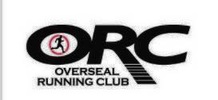 OVERSEAL RUNNING CLUBAgenda – Meeting 25th February 2018Attendees ApologiesReview of last meeting minutesUpdates from committee Membership numbersWelfare issuesMedia updateKit and equipment Treasurer updateJog Leaders and Co-leadersCouch to 5K programFundraising/club visibilityPark run takeoverOverseal Gala Social eventsAOB Date and time of next meeting